Komisia školstva, kultúry, sociálno-zdravotná, bytová, mládeže a športu Mestského zastupiteľstva v ŠuranochZ Á P I S N I C A                  z   IV .   r i a d n e j     schôdzky konanej dňa11. j ú n a   2019   o   15.00 hodinev malej  zasadacej miestnosti  MsÚ  Šurany.Číslo: 4/2019 – KŠKSZBMaZ				                Z Á P I S N I C A z   IV .   r i a d n e j     schôdzky Komisie školstva, kultúry, sociálno-zdravotnej, bytovej, mládeže a športu Mestského zastupiteľstva v Šuranoch, ktorá sa konala dňa11.  j ú n a    2019   v utorok   o   15.00 hodinevo veľkej  zasadacej miestnosti  MsÚ  Šurany.P r o g r a m :Otvorenie.Určenie overovateľa  zápisnice.1.   Záverečný účet mesta Šurany za rok 2018      Predkladá: Ing. Marek Oremus, primátor mesta Šurany.2.  Návrh  na  úpravu  rozpočtu mesta  Šurany  na  rok  2019      Predkladá: Ing. Marek Oremus, primátor mesta Šurany.3. Správa o stave na úseku poskytovania sociálnych služieb občanom mesta Šurany-       Predkladá: Mgr. Alžbeta Klimentová,  vedúca  oddelenia  školstva, kultúry, sociálnych vecí  a zdravotníctva Mestského úradu Šurany.4. Návrh Všeobecne záväzného nariadenia mesta Šurany č. 3/2019 o výške príspevkov na čiastočnú úhradu nákladov v školách a školských zariadeniach   v zriaďovateľskej pôsobnosti mesta Šurany    Predkladá: Mgr. Alžbeta  Klimentová,  vedúca  oddelenia  školstva, kultúry, sociálnych vecí                      a zdravotníctva Mestského úradu Šurany. 5. Návrh dodatku č. 3 k zriaďovacej listine Centra voľného času, Na vŕšku 24, Šurany      Predkladá: Mgr. Alžbeta Klimentová, vedúca  oddelenia  školstva, kultúry, sociálnych vecí                       a zdravotníctva Mestského úradu Šurany.6. Návrh  Všeobecne  záväzného  nariadenia  mesta  Šurany  č. 4/2019  o  úhradách  za  poskytovanie   sociálnych  služieb  v  zriaďovateľskej  pôsobnosti  mesta  Šurany    Predkladá: Ing. Peter Bartovič, riaditeľ Domova Jesienka Šurany.7. Správa o výsledku hospodárenia  Mestského kultúrneho strediska Šurany za rok 2018       Predkladá: RNDr. Miroslav Eliáš, riaditeľ Mestského kultúrneho strediska Šurany.8. Správa o výsledku hospodárenia Mestskej polikliniky Šurany za rok 2018       Predkladá: Ing. Miroslava Križanová, riaditeľka Mestskej polikliniky Šurany.9. Správa o výsledku  hospodárenia  Domova  Jesienka Šurany za rok  2018       Predkladá: Ing. Peter Bartovič, riaditeľ Domova Jesienka Šurany.10. Správa o výsledku hospodárenia Základnej školy, Bernolákova 35, Šurany za rok  2018      Predkladá: Mgr. Miroslav Zajíček, riaditeľ ZŠ Bernolákova 35, Šurany.11. Správa o výsledku hospodárenia Základnej školy, SNP 5, Šurany za rok 2018          Predkladá: Mgr. Monika Keméňová, riaditeľka ZŠ SNP 5, Šurany.12. Správa o výsledku hospodárenia Materskej školy, MDŽ 26,  Šurany  za rok 2018      Predkladá: Erika Sekanová, riaditeľka MŠ MDŽ 26, Šurany.13. Správa o výsledku hospodárenia  Materskej  školy,  Mostná 1, Šurany  za rok 2018       Predkladá: Eleonóra Révayová, riaditeľka MŠ Mostná 1, Šurany.14. Správa o výsledku hospodárenia Základnej  umeleckej  školy Tibora  Sládkoviča,        Námestie hrdinov 10,  Šurany za rok 2018      Predkladá: Mgr. Helena Farkasová, DiS.art., riaditeľka ZUŠ Tibora Sládkoviča,                         Námestie hrdinov 10, Šurany.15. Správa o výsledku hospodárenia Centra voľného času,  Na vŕšku 24, Šurany za rok       Predkladá: Mgr. Ingrid Duláková, riaditeľka CVČ na Vŕšku 24, Šurany.16. Rôzne17. D i s k u s i a .	18. U z n e s e n i e .19. Z á v e r .                                                                                 Z Á P I S N I C Anapísaná zo IV.  r i a d n e j   schôdzky komisie školstva, kultúry, sociálno-zdravotnej, bytovej, mládeže a športu Mestského zastupiteľstva v Šuranoch (ďalej len MsZ), konanej dňa  11. júna 2019 o 15.00 hodine vo veľkej zasadacej miestnosti MsÚ  Šurany. P R Í T O M N ÍSú na prezenčnej listine podpísaní, ktorá tvorí súčasť tejto zápisnice a prikladá sa k nej.R O K O V A N I E Zasadnutie komisie otvorila a členov privítala Ing. Mgr. Alžbeta Danielová, predsedkyňa komisie, ktorá konštatovala, že sú prítomní 7 členovia komisie a preto je komisia schopná uznášať sa. Predsedajúca predložila na schválenie program rokovania a zároveň dala o ňom hlasovať. Komisia školstva, kultúry, sociálno-zdravotná, bytová, mládeže a športu  Mestského zastupiteľstva v Šuranoch hlasovaním /prítomní členovia komisie: 7, za: 7, proti:0, zdržal sa:0/ predložený program schválila.   Určenie overovateľov a zapisovateľa zápisnice.Za overovateľa zápisnice predsedajúci určil: Ing. Jozefa Malík člena KŠKSZBMaŠ Šurany.Za zapisovateľku zápisnice predsedajúci určil: Mgr. Romanu Slažanskú.1.   Záverečný účet mesta Šurany za rok 2018 Predkladá: Ing. Renáta Mesárošová, vedúca finančného oddelenia Mestského úradu     Šurany,Materiál  nie je  pripojený k zápisnici.      Členovia komisie materiál obdržali  elektronicky.Z dôvodu neprítomnosti primátora mesta Šurany, Ing. Mareka Oremusa, predložila Záverečný účet mesta Šurany za rok 2018 Ing. Renáta Mesárošová, vedúca finančného oddelenia Mestského úradu Šurany, ktorá uviedla, že povinnosť spracovať údaje o rozpočtovom hospodárení mesta Šurany po skončení rozpočtového roka vyplýva z ustanovenia § 16 ods. 1 zákona č. 583/2004 Z. z. o rozpočtových pravidlách územnej samosprávy a o zmene a doplnení niektorých zákonov v znení neskorších predpisov. Záverečný účet mesta Šurany za rok 2018 je vlastne výsledkom celoročného hospodárenia mesta. Výsledkom hospodárenia mesta za rok 2018 je schodok vo výške 262 951,36 EUR. Záverečný účet mesta Šurany bol zverejnený na úradných tabuliach mesta na verejnú diskusiu. Do lehoty na podanie pripomienok nebola podaná žiadna pripomienka.Predsedajúci otvoril k tomuto bodu diskusiu. Ing. Mgr. Danielová – sa spýtala na nedoplatky na daniach?Ing. Mesárošová – je vytvorený zoznam dlžníkov, ktorý je vyvesený, v letnom období sa budú posielať výzvy.Ing. Mgr. Danielová – existuje možnosť splátok?Ing. Mesárošová – niektorí majú dohodnuté aj splátkové kalendáre, ale nie všetci ich dodržiavajú.Potom predsedajúci ukončil diskusiu a dal za tento návrh hlasovať.Z á v e r :         	Komisia školstva, kultúry, sociálno-zdravotná, bytová, mládeže a športu  Mestského zastupiteľstva v Šuranoch hlasovaním (prítomní členovia Komisie školstva, kultúry, sociálno-zdravotnej, bytovej, mládeže a športu: 7, za: 7, proti: 0, zdržal sa: 0, neprítomní: 0) návrh na uznesenie schválila v zmysle bodu č. 1. 2.   Návrh na úpravu rozpočtu mesta Šurany za rok 2018 Predkladá: Ing. Renáta Mesárošová, vedúca finančného oddelenia Mestského úradu     Šurany,Návrh  nie je  pripojený k zápisnici.      Členovia komisie návrh obdržali  elektronicky.Z dôvodu neprítomnosti Ing. Mareka Oremusa, primátora mesta Šurany Návrh na úpravu rozpočtu mesta Šurany na rok 2019 predložila Ing. Renáta Mesárošová, vedúca finančného oddelenia Mestského úradu Šurany. K predkladanému materiálu uviedla, že dôvodom pre vypracovanie úpravy rozpočtu bolo najmä schválenie Zásad odmeňovania poslancov Mestského zastupiteľstva Šurany, členov stálych a dočasných komisií Mestského zastupiteľstva Šurany, členov výborov mestských častí v Šuranoch, zapisovateľov komisií Mestského zastupiteľstva Šurany, výborov mestských častí a členov Zboru pre občianske záležitosti mesta Šurany, uznesením Mestského zastupiteľstva Šurany č. 3/2019-Z bod VIII. zo dňa 11.04.2019 s účinnosťou od 01.05.2019. Nakoľko v mesiacoch január – apríl 2019 prišlo k zmenám aj v iných položkách rozpočtu, boli aj tieto predmetom úpravy rozpočtu. Návrh na úpravu rozpočtu mesta Šurany na rok 2019 pozostáva z tabuľkovej časti rozpočtu a textovej časti rozpočtu, v ktorej je podrobne zdôvodnená zmena v jednotlivých položkách s uvedením príslušného rozpočtového opatrenia.Predsedajúci otvoril k tomuto bodu diskusiu. Ing. Mgr. Danielová sa spýtala na okná materskej školy MDŽ.Ing. Mesárošová – treba navrhnúť položku, ktorú máme odľahčiť, aby sa mohli presunúť financie.Potom predsedajúci ukončil diskusiu a dal za tento návrh hlasovať.Z á v e r :         	Komisia školstva, kultúry, sociálno-zdravotná, bytová, mládeže a športu  Mestského zastupiteľstva v Šuranoch hlasovaním (prítomní členovia Komisie školstva, kultúry, sociálno-zdravotnej, bytovej, mládeže a športu: 7, za: 7, proti: 0, zdržal sa: 0, neprítomní: 0) návrh na uznesenie schválila v zmysle bodu č. 2. 3. Správa o stave na úseku poskytovania sociálnych služieb občanom mesta Šurany. Predkladá: Mgr. Alžbeta Klimentová, vedúca oddelenia školstva, kultúry sociálnych vecí a  zdravotníctva Mestského úradu ŠuranyNávrh  nie je  pripojený k zápisnici.Členovia komisie návrh obdržali  elektronicky.Predsedajúci otvoril k tomuto bodu diskusiu. Do diskusie sa nikto neprihlásil.Potom predsedajúci ukončil diskusiu a dal za tento návrh hlasovať.Z á v e r :         	Komisia školstva, kultúry, sociálno-zdravotná, bytová, mládeže a športu  Mestského zastupiteľstva v Šuranoch hlasovaním (prítomní členovia Komisie školstva, kultúry, sociálno-zdravotnej, bytovej, mládeže a športu: 7, za: 7, proti: 0, zdržal sa: 0, neprítomní: 0) návrh na uznesenie schválila v zmysle bodu č. 3. 4.    Návrh Všeobecne záväzného nariadenia mesta Šurany č. 3/2019 o výške  príspevkov na čiastočnú úhradu nákladov v školách a školských zariadeniach v zriaďovateľskej pôsobnosti mesta Šurany  Predkladá: Mgr. Alžbeta Klimentová, vedúca oddelenia školstva, kultúry sociálnych vecí a  zdravotníctva Mestského úradu ŠuranyNávrh  nie je  pripojený k zápisnici.      Členovia komisie návrh obdržali  elektronicky.Návrh VZN predložila vedúca oddelenia školstva, kultúry, sociálnych vecí a zdravotníctva Mestského úradu Šurany, ktorá uviedla, že VZN bolo spracované v zmysle zákona, bolo vyvesené na úradnej tabuli mesta, aj na internetovej stránke mesta, bolo možné ho pripomienkovať. Do lehoty na podanie pripomienok nebola podaná žiadna pripomienka.Predsedajúci otvoril k tomuto bodu diskusiu. Ing. Malík - ako sa to bude riešiť, ak sa neodhlási dieťa z obeda.Mgr. Klimentová - školy si to budú riešiť podľa interných smerníc.Potom predsedajúci ukončil diskusiu a dal za tento návrh hlasovať.Z á v e r :         	Komisia školstva, kultúry, sociálno-zdravotná, bytová, mládeže a športu  Mestského zastupiteľstva v Šuranoch hlasovaním (prítomní členovia Komisie školstva, kultúry, sociálno-zdravotnej, bytovej, mládeže a športu: 7, za: 7, proti: 0, zdržal sa: 0, neprítomní: 0) návrh na uznesenie schválila v zmysle bodu č. 4. 5.    Návrh dodatku č. 3 k zriaďovacej listine Centra voľného času, Na vŕšku 24, Šurany. Predkladá: Mgr. Alžbeta Klimentová, vedúca oddelenia školstva, kultúry sociálnych vecí a  zdravotníctva Mestského úradu ŠuranyNávrh  nie je  pripojený k zápisnici.      Členovia komisie návrh obdržali  elektronicky.Predsedajúci otvoril k tomuto bodu diskusiu. Do diskusie sa nikto neprihlásil.Potom predsedajúci ukončil diskusiu a dal za tento návrh hlasovať.Z á v e r :         	Komisia školstva, kultúry, sociálno-zdravotná, bytová, mládeže a športu  Mestského zastupiteľstva v Šuranoch hlasovaním (prítomní členovia Komisie školstva, kultúry, sociálno-zdravotnej, bytovej, mládeže a športu: 7, za: 7, proti: 0, zdržal sa: 0, neprítomní: 0) návrh na uznesenie schválila v zmysle bodu č. 5. 6.    Návrh Všeobecne záväzného nariadenia mesta Šurany č. 4/2019 o úhradách za poskytovanie sociálnych služieb v zriaďovateľskej pôsobnosti mesta Šurany    Predkladá: Ing. Peter Bartovič, riaditeľ Domova Jesienka ŠuranyNávrh  nie je  pripojený k zápisnici.      Členovia komisie návrh obdržali  elektronicky.Návrh predložil Ing. Peter Bartovič, riaditeľ Domova Jesienka Šurany, ktorý členov komisie oboznámil so zmenami a doplnkami návrhu VZN. Návrh VZN bol zverejnený na úradných tabuliach mesta na pripomienkovanie. Do lehoty na podanie pripomienok nebola podaná žiadna pripomienka.  Predsedajúci otvoril k tomuto bodu diskusiu. Do diskusie sa nikto neprihlásil.Ing. Polák – koľko roznášate obedov?	Ing. Bartovič – roznášame okolo 150 obedov.Potom predsedajúci ukončil diskusiu a dal za tento návrh hlasovať.Z á v e r :         	Komisia školstva, kultúry, sociálno-zdravotná, bytová, mládeže a športu  Mestského zastupiteľstva v Šuranoch hlasovaním (prítomní členovia Komisie školstva, kultúry, sociálno-zdravotnej, bytovej, mládeže a športu: 7, za: 7, proti: 0, zdržal sa: 0, neprítomní: 0) návrh na uznesenie schválila v zmysle bodu č. 6. 7.  Správa o výsledku hospodárenia  Mestského kultúrneho strediska Šurany za rok 2018 Predkladá: RNDr. Miroslav Eliáš, riaditeľ Mestského kultúrneho strediska ŠuranyNávrh  nie je  pripojený k zápisnici.Členovia komisie návrh obdržali  elektronicky.Správu predložil RNDr. Miroslav Eliáš, riaditeľ Mestského kultúrneho strediska Šurany.Predsedajúci otvoril k tomuto bodu diskusiu. Do diskusie sa nikto neprihlásil.Potom predsedajúci ukončil diskusiu a dal za tento návrh hlasovať.Z á v e r :         	Komisia školstva, kultúry, sociálno-zdravotná, bytová, mládeže a športu  Mestského zastupiteľstva v Šuranoch hlasovaním (prítomní členovia Komisie školstva, kultúry, sociálno-zdravotnej, bytovej, mládeže a športu: 7, za: 7, proti: 0, zdržal sa: 0, neprítomní: 0) návrh na uznesenie schválila v zmysle bodu č. 7. 8.  Správa o výsledku hospodárenia Mestskej polikliniky Šurany za rok       Predkladá: Ing. Miroslava Križanová, riaditeľka Mestskej polikliniky ŠuranyNávrh  nie je  pripojený k zápisnici.Členovia komisie návrh obdržali  elektronicky.Správu predložila Ing. Miroslava Križanová, riaditeľka Mestskej polikliniky Šurany.Predsedajúci otvoril k tomuto bodu diskusiu. Do diskusie sa nikto neprihlásil.Potom predsedajúci ukončil diskusiu a dal za tento návrh hlasovať.Z á v e r :         	Komisia školstva, kultúry, sociálno-zdravotná, bytová, mládeže a športu  Mestského zastupiteľstva v Šuranoch hlasovaním (prítomní členovia Komisie školstva, kultúry, sociálno-zdravotnej, bytovej, mládeže a športu: 7, za: 7, proti: 0, zdržal sa: 0, neprítomní: 0) návrh na uznesenie schválila v zmysle bodu č. 8. 9.  Správa o výsledku  hospodárenia  Domova  Jesienka Šurany za rok  2018      Predkladá: Ing. Peter Bartovič, riaditeľ Domova Jesienka ŠuranyNávrh  nie je  pripojený k zápisnici.Členovia komisie návrh obdržali  elektronicky.Správu predložil Ing. Peter Bartovič, riaditeľ Domova Jesienka Šurany.Predsedajúci otvoril k tomuto bodu diskusiu. Do diskusie sa nikto neprihlásil.Potom predsedajúci ukončil diskusiu a dal za tento návrh hlasovať.Z á v e r :         	Komisia školstva, kultúry, sociálno-zdravotná, bytová, mládeže a športu  Mestského zastupiteľstva v Šuranoch hlasovaním (prítomní členovia Komisie školstva, kultúry, sociálno-zdravotnej, bytovej, mládeže a športu: 7, za: 7, proti: 0, zdržal sa: 0, neprítomní: 0) návrh na uznesenie schválila v zmysle bodu č. 9. 10.  Správa o výsledku hospodárenia Základnej školy, Bernolákova 35, Šurany za rok  2018      Predkladá: Mgr. Miroslav Zajíček, riaditeľ Základnej školy Bernolákova 35, Šurany    Návrh  nie je  pripojený k zápisnici. Členovia komisie návrh obdržali  elektronicky.Správu predložil Mgr. Miroslav Zajíček, riaditeľ ZŠ Bernolákova  v zmysle predlohy. Predsedajúci otvoril k tomuto bodu diskusiu. Do diskusie sa nikto neprihlásil.Potom predsedajúci ukončil diskusiu a dal za tento návrh hlasovať.Z á v e r :         	Komisia školstva, kultúry, sociálno-zdravotná, bytová, mládeže a športu  Mestského zastupiteľstva v Šuranoch hlasovaním (prítomní členovia Komisie školstva, kultúry, sociálno-zdravotnej, bytovej, mládeže a športu: 7, za: 7, proti: 0, zdržal sa: 0, neprítomní: 0) návrh na uznesenie schválila v zmysle bodu č. 10. 11.  Správa o výsledku hospodárenia Základnej školy, SNP 5, Šurany za rok 2018.Predkladá: Mgr. Monika Keméňová, riaditeľka Základnej školy SNP 5, ŠuranyNávrh  nie je  pripojený k zápisnici.Členovia komisie návrh obdržali  elektronicky.Správu predložila Mgr. Monika Keméňová, riaditeľka ZŠ v zmysle predlohy.  Pani riaditeľka na záver predložila a odovzdala komisii žiadosť, pretože od 1.1.2019 nadobúda účinnosť novela zákona Z. z.514/2010, ktorá sa týka najmä dotácií poskytovaných na stravu, na základe ktorej je potrebných investovať 50 tisíc eur do vybavenia kuchyne, aby mohla odstravovať všetkých žiakov, ktorí majú záujem o stravu, jedáleň kapacitne spĺňa všetky náležitosti, ale nie vybavením, táto žiadosť je podložená aj správou z hygieny.Predsedajúci otvoril k tomuto bodu diskusiu. Ing. Mgr. Danielová – kedy by ste to chceli realizovať?	Mgr. Keméňová – ihneď ako budú schválené finančné prostriedky.Potom predsedajúci ukončil diskusiu a dal za tento návrh hlasovať.Z á v e r :         	Komisia školstva, kultúry, sociálno-zdravotná, bytová, mládeže a športu  Mestského zastupiteľstva v Šuranoch hlasovaním (prítomní členovia Komisie školstva, kultúry, sociálno-zdravotnej, bytovej, mládeže a športu: 7, za: 7, proti: 0, zdržal sa: 0, neprítomní: 0) návrh na uznesenie schválila v zmysle bodu č. 11. 12.    Správa o výsledku hospodárenia Materskej školy, MDŽ 26,  Šurany  za rok 2018       Predkladá: Erika Sekanová, riaditeľka Materskej školy MDŽ 26, Šurany.Návrh  nie je  pripojený k zápisnici.Členovia komisie návrh obdržali  elektronicky.Správu predložila Erika Sekanová, riaditeľka MŠ v zmysle predlohy.Predsedajúci otvoril k tomuto bodu diskusiu. Do diskusie sa nikto neprihlásil.Potom predsedajúci ukončil diskusiu a dal za tento návrh hlasovať.Z á v e r :         	Komisia školstva, kultúry, sociálno-zdravotná, bytová, mládeže a športu  Mestského zastupiteľstva v Šuranoch hlasovaním (prítomní členovia Komisie školstva, kultúry, sociálno-zdravotnej, bytovej, mládeže a športu: 7, za: 7, proti: 0, zdržal sa: 0, neprítomní: 0) návrh na uznesenie schválila v zmysle bodu č. 12. 13.   Správa o výsledku hospodárenia  Materskej  školy,  Mostná 1, Šurany  za rok 2018   Predkladá: Eleonóra Révayová, riaditeľka Materskej školy Mostná 1, ŠuranyNávrh  nie je  pripojený k zápisnici.Členovia komisie návrh obdržali  elektronicky.Správu predložila Eleonóra Révayová, riaditeľka MŠ v zmysle predlohy.Predsedajúci otvoril k tomuto bodu diskusiu. Do diskusie sa nikto neprihlásil.Potom predsedajúci ukončil diskusiu a dal za tento návrh hlasovať.Z á v e r :         	Komisia školstva, kultúry, sociálno-zdravotná, bytová, mládeže a športu  Mestského zastupiteľstva v Šuranoch hlasovaním (prítomní členovia Komisie školstva, kultúry, sociálno-zdravotnej, bytovej, mládeže a športu: 7, za: 7, proti: 0, zdržal sa: 0, neprítomní: 0) návrh na uznesenie schválila v zmysle bodu č. 13. 14.  Správa o výsledku hospodárenia Základnej  umeleckej  školy Tibora  Sládkoviča,  Námestie hrdinov 10,  Šurany za rok 2018Predkladá: Mgr. Helena Farkasová, DiS.art, riaditeľka Základnej umeleckej školy T.Sládkoviča,  Námestie hrdinov 10, Šurany   Návrh  nie je  pripojený k zápisnici.Členovia komisie návrh obdržali  elektronicky.Správu predložila riaditeľka ZUŠ p. Mgr. Helena Farkasová, DiS.art.Predsedajúci otvoril k tomuto bodu diskusiu. Do diskusie sa nikto neprihlásil.Potom predsedajúci ukončil diskusiu a dal za tento návrh hlasovať.Z á v e r :         	Komisia školstva, kultúry, sociálno-zdravotná, bytová, mládeže a športu  Mestského zastupiteľstva v Šuranoch hlasovaním (prítomní členovia Komisie školstva, kultúry, sociálno-zdravotnej, bytovej, mládeže a športu: 7, za: 7, proti: 0, zdržal sa: 0, neprítomní: 0) návrh na uznesenie schválila v zmysle bodu č. 14. 15. Správa o výsledku hospodárenia Centra voľného času,  Na vŕšku 24, Šurany za rokPredkladá: Mgr. Ingrid Duláková, riaditeľka Centra voľného času, Na vŕšku 24, Šurany    Návrh  nie je  pripojený k zápisnici.Členovia komisie návrh obdržali  elektronicky.Správu predložila riaditeľka CVČ p. Mgr. Ingrid Duláková v zmysle predlohy. Predsedajúci otvoril k tomuto bodu diskusiu. Do diskusie sa nikto neprihlásil.Potom predsedajúci ukončil diskusiu a dal za tento návrh hlasovať.Z á v e r :         	Komisia školstva, kultúry, sociálno-zdravotná, bytová, mládeže a športu  Mestského zastupiteľstva v Šuranoch hlasovaním (prítomní členovia Komisie školstva, kultúry, sociálno-zdravotnej, bytovej, mládeže a športu: 7, za: 7, proti: 0, zdržal sa: 0, neprítomní: 0) návrh na uznesenie schválila v zmysle bodu č. 15. 16. RôzneKomisia sa po diskusii s riaditeľmi základných a materských škôl uzniesla, že je potrebné zvolanie mimoriadneho pracovného stretnutia poslancov Mestského zastupiteľstva v Šuranoch, primátora mesta Šurany a vedúcej finančného oddelenia z dôvodu doriešenia možností financovania:-výmeny okien - MŠ MDŽ,-rekonštrukcie materských škôl,-zabezpečenia vybavenia školských jedální základných škôl,a doriešenia zabezpečenia prázdninovej prevádzky materských škôl, a toto stretnutie realizovať v termíne pred Mestským zastupiteľstvom, ktoré sa uskutoční dňa 20.6.2019.Z á v e r :         	Komisia školstva, kultúry, sociálno-zdravotná, bytová, mládeže a športu  Mestského zastupiteľstva v Šuranoch hlasovaním (prítomní členovia Komisie školstva, kultúry, sociálno-zdravotnej, bytovej, mládeže a športu: 7, za: 6, proti: 0, zdržal sa: 0, neprítomní: 1) návrh na uznesenie schválila v zmysle bodu č. 16. 17. DiskusiaKomisia sa v diskusii zhodla, že je potrebné zvolať zástupcov športových klubov a organizácií, pani predsedkyňa navrhla, aby sa toto stretnutie uskutočnilo koncom septembra. P. Ing Malík upozornil na zmeny, podľa ktorých každý klub alebo združenie musí byť zaregistrované, aby podľa zákona mohlo čerpať dotácie. Rozoberali tiež potrebu dodržiavania pravidiel vo VZN o dotáciách.18. UznesenieUZNESENIE                                                                                          	 číslo 4/2019-KŠKSZBMaŠI.Komisia školstva, kultúry, sociálno-zdravotná, bytová, mládeže a športu Mestského zastupiteľstva Šurany prerokovala  Záverečný účet mesta Šurany za rok 2018 a tentod o p o r u č u j e- bez pripomienok členov komisie školstva, kultúry, sociálno-zdravotnej, bytovej, mládeže a športu Mestského zastupiteľstva Šurany predložiť na prerokovanie a schválenie Mestskému zastupiteľstvu Šurany dňa 20.06.2019.Hlasovanie členov komisie:Počet členov komisie: 7Prítomní: 7Za: 7Ing. Mgr. Alžbeta Danielová, Karol Németh, Ing. Róbert Polák, Ing. Jozef Malík, Renáta Kozlíková, MUDr. Daša Viszlayová, MUDr. Ján Kanás Proti: 0Zdržal sa: 0Nehlasoval: 0Neprítomní: 0UZNESENIE                                                                                          	 číslo 4/2019-KŠKSZBMaŠII.Komisia školstva, kultúry, sociálno-zdravotná, bytová, mládeže a športu Mestského zastupiteľstva Šurany prerokovala  Návrh  na  úpravu  rozpočtu mesta  Šurany  na  rok  2019 a tentod o p o r u č u j e- bez pripomienok členov komisie školstva, kultúry, sociálno-zdravotnej, bytovej, mládeže a športu Mestského zastupiteľstva Šurany predložiť na prerokovanie a schválenie Mestskému zastupiteľstvu Šurany dňa 20.06.2019.Hlasovanie členov komisie:Počet členov komisie: 7Prítomní: 7Za: 7Ing. Mgr. Alžbeta Danielová, Karol Németh, Ing. Róbert Polák, Ing. Jozef Malík, Renáta Kozlíková, MUDr. Daša Viszlayová, MUDr. Ján Kanás Proti: 0Zdržal sa: 0Nehlasoval: 0Neprítomní: 0UZNESENIE                                                                                          	 číslo 4/2019-KŠKSZBMaŠIII.Komisia školstva, kultúry, sociálno-zdravotná, bytová, mládeže a športu Mestského zastupiteľstva Šurany prerokovala  Správu o stave na úseku poskytovania sociálnych služieb občanom mesta Šurany a tútod o p o r u č u j e- bez pripomienok členov komisie školstva, kultúry, sociálno-zdravotnej, bytovej, mládeže a športu Mestského zastupiteľstva Šurany predložiť na prerokovanie a schválenie Mestskému zastupiteľstvu Šurany dňa 20.06.2019.Hlasovanie členov komisie:Počet členov komisie: 7Prítomní: 7Za: 7Ing. Mgr. Alžbeta Danielová, Karol Németh, Ing. Róbert Polák, Ing. Jozef Malík, Renáta Kozlíková, MUDr. Daša Viszlayová, MUDr. Ján Kanás Proti: 0Zdržal sa: 0Nehlasoval: 0Neprítomní: 0UZNESENIE                                                                                          	 číslo 4/2019-KŠKSZBMaŠIV.Komisia školstva, kultúry, sociálno-zdravotná, bytová, mládeže a športu Mestského zastupiteľstva Šurany prerokovala  Návrh Všeobecne záväzného nariadenia mesta Šurany č. 3/2019 o výške príspevkov na čiastočnú úhradu nákladov v školách a školských zariadeniach v zriaďovateľskej pôsobnosti mesta Šurany a tentod o p o r u č u j e- bez pripomienok členov komisie školstva, kultúry, sociálno-zdravotnej, bytovej, mládeže a športu Mestského zastupiteľstva Šurany predložiť na prerokovanie a schválenie Mestskému zastupiteľstvu Šurany dňa 20.06.2019.Hlasovanie členov komisie:Počet členov komisie: 7Prítomní: 7Za: 7Ing. Mgr. Alžbeta Danielová, Karol Németh, Ing. Róbert Polák, Ing. Jozef Malík, Renáta Kozlíková, MUDr. Daša Viszlayová, MUDr. Ján Kanás Proti: 0Zdržal sa: 0Nehlasoval: 0Neprítomní: 0UZNESENIE                                                                                          	 číslo 4/2019-KŠKSZBMaŠV.Komisia školstva, kultúry, sociálno-zdravotná, bytová, mládeže a športu Mestského zastupiteľstva Šurany prerokovala  Návrh dodatku č. 3 k zriaďovacej listine Centra voľného času, Na vŕšku 24, Šurany a tentod o p o r u č u j e- bez pripomienok členov komisie školstva, kultúry, sociálno-zdravotnej, bytovej, mládeže a športu Mestského zastupiteľstva Šurany predložiť na prerokovanie a schválenie Mestskému zastupiteľstvu Šurany dňa 20.06.2019.Hlasovanie členov komisie:Počet členov komisie: 7Prítomní: 7Za: 7Ing. Mgr. Alžbeta Danielová, Karol Németh, Ing. Róbert Polák, Ing. Jozef Malík, Renáta Kozlíková, MUDr. Daša Viszlayová, MUDr. Ján Kanás Proti: 0Zdržal sa: 0Nehlasoval: 0Neprítomní: 0UZNESENIE                                                                                          	 číslo 4/2019-KŠKSZBMaŠVI.Komisia školstva, kultúry, sociálno-zdravotná, bytová, mládeže a športu Mestského zastupiteľstva Šurany prerokovala  Návrh  Všeobecne  záväzného  nariadenia  mesta  Šurany  č. 4/2019  o  úhradách  za  poskytovanie   sociálnych  služieb  v  zriaďovateľskej  pôsobnosti  mesta  Šurany a tentod o p o r u č u j e- bez pripomienok členov komisie školstva, kultúry, sociálno-zdravotnej, bytovej, mládeže a športu Mestského zastupiteľstva Šurany predložiť na prerokovanie a schválenie Mestskému zastupiteľstvu Šurany dňa 20.06.2019.Hlasovanie členov komisie:Počet členov komisie: 7Prítomní: 7Za: 7Ing. Mgr. Alžbeta Danielová, Karol Németh, Ing. Róbert Polák, Ing. Jozef Malík, Renáta Kozlíková, MUDr. Daša Viszlayová, MUDr. Ján Kanás Proti: 0Zdržal sa: 0Nehlasoval: 0Neprítomní: 0UZNESENIE                                                                                          	 číslo 4/2019-KŠKSZBMaŠVII.Komisia školstva, kultúry, sociálno-zdravotná, bytová, mládeže a športu Mestského zastupiteľstva Šurany prerokovala Správu o výsledku hospodárenia Mestského kultúrneho strediska Šurany za rok 2018 a tútod o p o r u č u j e- bez pripomienok členov komisie školstva, kultúry, sociálno-zdravotnej, bytovej, mládeže a športu Mestského zastupiteľstva Šurany predložiť na prerokovanie a schválenie Mestskému zastupiteľstvu Šurany dňa 20.06.2019.Hlasovanie členov komisie:Počet členov komisie: 7Prítomní: 7Za: 7Ing. Mgr. Alžbeta Danielová, Karol Németh, Ing. Róbert Polák, Ing. Jozef Malík, Renáta Kozlíková, MUDr. Daša Viszlayová, MUDr. Ján Kanás Proti: 0Zdržal sa: 0Nehlasoval: 0Neprítomní: 0UZNESENIE                                                                                          	 číslo 4/2019-KŠKSZBMaŠVIII.Komisia školstva, kultúry, sociálno-zdravotná, bytová, mládeže a športu Mestského zastupiteľstva Šurany prerokovala  Správu o výsledku hospodárenia Mestskej polikliniky Šurany za rok 2018 a tútod o p o r u č u j e- bez pripomienok členov komisie školstva, kultúry, sociálno-zdravotnej, bytovej, mládeže a športu Mestského zastupiteľstva Šurany predložiť na prerokovanie a schválenie Mestskému zastupiteľstvu Šurany dňa 20.06.2019.Hlasovanie členov komisie:Počet členov komisie: 7Prítomní: 7Za: 7Ing. Mgr. Alžbeta Danielová, Karol Németh, Ing. Róbert Polák, Ing. Jozef Malík, Renáta Kozlíková, MUDr. Daša Viszlayová, MUDr. Ján Kanás Proti: 0Zdržal sa: 0Nehlasoval: 0Neprítomní: 0UZNESENIE                                                                                          	 číslo 4/2019-KŠKSZBMaŠIX.Komisia školstva, kultúry, sociálno-zdravotná, bytová, mládeže a športu Mestského zastupiteľstva Šurany prerokovala  Správu   o výsledku  hospodárenia  Domova  Jesienka Šurany za rok  2018 a tútod o p o r u č u j e- bez pripomienok členov komisie školstva, kultúry, sociálno-zdravotnej, bytovej, mládeže a športu Mestského zastupiteľstva Šurany predložiť na prerokovanie a schválenie Mestskému zastupiteľstvu Šurany dňa 20.06.2019.Hlasovanie členov komisie:Počet členov komisie: 7Prítomní: 7Za: 7Ing. Mgr. Alžbeta Danielová, Karol Németh, Ing. Róbert Polák, Ing. Jozef Malík, Renáta Kozlíková, MUDr. Daša Viszlayová, MUDr. Ján Kanás Proti: 0Zdržal sa: 0Nehlasoval: 0Neprítomní: 0UZNESENIE                                                                                          	 číslo 4/2019-KŠKSZBMaŠX.Komisia školstva, kultúry, sociálno-zdravotná, bytová, mládeže a športu Mestského zastupiteľstva Šurany prerokovala  Správu o výsledku hospodárenia Základnej školy, Bernolákova 35 a tútod o p o r u č u j e- bez pripomienok členov komisie školstva, kultúry, sociálno-zdravotnej, bytovej, mládeže a športu Mestského zastupiteľstva Šurany predložiť na prerokovanie a schválenie Mestskému zastupiteľstvu Šurany dňa 20.06.2019.Hlasovanie členov komisie:Počet členov komisie: 7Prítomní: 7Za: 7Ing. Mgr. Alžbeta Danielová, Karol Németh, Ing. Róbert Polák, Ing. Jozef Malík, Renáta Kozlíková, MUDr. Daša Viszlayová, MUDr. Ján Kanás Proti: 0Zdržal sa: 0Nehlasoval: 0Neprítomní: 0UZNESENIE                                                                                          	 číslo 4/2019-KŠKSZBMaŠXI.Komisia školstva, kultúry, sociálno-zdravotná, bytová, mládeže a športu Mestského zastupiteľstva Šurany prerokovala  Správu  o výsledku hospodárenia Základnej školy, SNP 5, Šurany za rok 2018 a tútod o p o r u č u j e- bez pripomienok členov komisie školstva, kultúry, sociálno-zdravotnej, bytovej, mládeže a športu Mestského zastupiteľstva Šurany predložiť na prerokovanie a schválenie Mestskému zastupiteľstvu Šurany dňa 20.06.2019.Hlasovanie členov komisie:Počet členov komisie: 7Prítomní: 7Za: 7Ing. Mgr. Alžbeta Danielová, Karol Németh, Ing. Róbert Polák, Ing. Jozef Malík, Renáta Kozlíková, MUDr. Daša Viszlayová, MUDr. Ján Kanás Proti: 0Zdržal sa: 0Nehlasoval: 0Neprítomní: 0UZNESENIE                                                                                          	 číslo 4/2019-KŠKSZBMaŠXII.Komisia školstva, kultúry, sociálno-zdravotná, bytová, mládeže a športu Mestského zastupiteľstva Šurany prerokovala  Správu o výsledku hospodárenia Materskej školy, MDŽ 26,  Šurany  za rok 2018 a tútod o p o r u č u j e- bez pripomienok členov komisie školstva, kultúry, sociálno-zdravotnej, bytovej, mládeže a športu Mestského zastupiteľstva Šurany predložiť na prerokovanie a schválenie Mestskému zastupiteľstvu Šurany dňa 20.06.2019.Hlasovanie členov komisie:Počet členov komisie: 7Prítomní: 7Za: 7Ing. Mgr. Alžbeta Danielová, Karol Németh, Ing. Róbert Polák, Ing. Jozef Malík, Renáta Kozlíková, MUDr. Daša Viszlayová, MUDr. Ján Kanás Proti: 0Zdržal sa: 0Nehlasoval: 0Neprítomní: 0UZNESENIE                                                                                          	 číslo 4/2019-KŠKSZBMaŠXIII.Komisia školstva, kultúry, sociálno-zdravotná, bytová, mládeže a športu Mestského zastupiteľstva Šurany prerokovala  Správu o výsledku hospodárenia  Materskej  školy,  Mostná 1, Šurany  za rok 2018 a tútod o p o r u č u j e- bez pripomienok členov komisie školstva, kultúry, sociálno-zdravotnej, bytovej, mládeže a športu Mestského zastupiteľstva Šurany predložiť na prerokovanie a schválenie Mestskému zastupiteľstvu Šurany dňa 20.06.2019.Hlasovanie členov komisie:Počet členov komisie: 7Prítomní: 7Za: 7Ing. Mgr. Alžbeta Danielová, Karol Németh, Ing. Róbert Polák, Ing. Jozef Malík, Renáta Kozlíková, MUDr. Daša Viszlayová, MUDr. Ján Kanás Proti: 0Zdržal sa: 0Nehlasoval: 0Neprítomní: 0UZNESENIE                                                                                          	 číslo 4/2019-KŠKSZBMaŠXIV.Komisia školstva, kultúry, sociálno-zdravotná, bytová, mládeže a športu Mestského zastupiteľstva Šurany prerokovala Správu o výsledku hospodárenia Základnej  umeleckej  školy Tibora  Sládkoviča,  Námestie hrdinov 10,  Šurany za rok 2018 a tútod o p o r u č u j e- bez pripomienok členov komisie školstva, kultúry, sociálno-zdravotnej, bytovej, mládeže a športu Mestského zastupiteľstva Šurany predložiť na prerokovanie a schválenie Mestskému zastupiteľstvu Šurany dňa 20.06.2019.Hlasovanie členov komisie:Počet členov komisie: 7Prítomní: 7Za: 7Ing. Mgr. Alžbeta Danielová, Karol Németh, Ing. Róbert Polák, Ing. Jozef Malík, Renáta Kozlíková, MUDr. Daša Viszlayová, MUDr. Ján Kanás Proti: 0Zdržal sa: 0Nehlasoval: 0Neprítomní: 0UZNESENIE                                                                                          	 číslo 4/2019-KŠKSZBMaŠXV.Komisia školstva, kultúry, sociálno-zdravotná, bytová, mládeže a športu Mestského zastupiteľstva Šurany prerokovala  Správu o výsledku hospodárenia Centra voľného času,  Na vŕšku 24, Šurany za rok 2018 a tútod o p o r u č u j e- bez pripomienok členov komisie školstva, kultúry, sociálno-zdravotnej, bytovej, mládeže a športu Mestského zastupiteľstva Šurany predložiť na prerokovanie a schválenie Mestskému zastupiteľstvu Šurany dňa 20.06.2019.Hlasovanie členov komisie:Počet členov komisie: 7Prítomní: 7Za: 7Ing. Mgr. Alžbeta Danielová, Karol Németh, Ing. Róbert Polák, Ing. Jozef Malík, Renáta Kozlíková, MUDr. Daša Viszlayová, MUDr. Ján Kanás Proti: 0Zdržal sa: 0Nehlasoval: 0Neprítomní: 0UZNESENIE                                                                                          	 číslo 4/2019-KŠKSZBMaŠXVI.Komisia školstva, kultúry, sociálno-zdravotná, bytová, mládeže a športu Mestského zastupiteľstva Šurany n a v r h u j ezvolanie mimoriadneho pracovného stretnutia poslancov Mestského zastupiteľstva v Šuranoch, primátora mesta Šurany a vedúcej finančného oddelenia z dôvodu doriešenia možností financovania:-výmeny okien - MŠ MDŽ,-rekonštrukcie materských škôl,-zabezpečenia vybavenia školských jedální základných škôl,a doriešenia zabezpečenia prázdninovej prevádzky materských škôl. Komisia školstva, kultúry, sociálno-zdravotná, bytová, mládeže a športu Mestského zastupiteľstva Šurany doporučuje prerokovanie týchto bodov pred konaním Mestského zastupiteľstva Šurany, ktoré sa uskutoční dňa 20.06.2019.Hlasovanie členov komisie:Počet členov komisie: 7Prítomní: 6Za: 6  Karol Németh, Ing. Róbert Polák, Ing. Jozef Malík, Renáta Kozlíková, MUDr. Daša Viszlayová, MUDr. Ján Kanás Proti: 0Zdržal sa: 0Nehlasoval: 0Neprítomní: 1     Ing. Mgr. Alžbeta Danielová19. ZáverPredsedajúca  komisie školstva, kultúry, sociálno-zdravotnej, bytovej, mládeže a športu Mestského zastupiteľstva v Šuranoch konštatovala, že program II. riadnej schôdzky komisie školstva, kultúry, sociálno-zdravotnej, bytovej, mládeže a športu Mestského zastupiteľstva v Šuranoch bol vyčerpaný. Poďakovala sa prítomným za účasť a rokovanie komisie ukončila.Predseda:	 				Ing. Mgr.  Alžbeta Danielová, v.r.predseda komisie školstva, kultúry, sociálno - zdravotnej, bytovej, mládeže a športu						Mestského zastupiteľstva v ŠuranyOverovateľ:					Ing. Jozef Malík, v.r.člen  komisie školstva, kultúry, sociálno -                             zdravotnej, bytovej, mládeže a športu						Mestského zastupiteľstva v ŠuranyZapisovateľ:					Mgr. Romana Slažanská 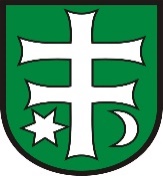 Mestské zastupiteľstvo ŠuranyKomisia školstva, kultúry, sociálno-zdravotná, bytová, mládeže a športu